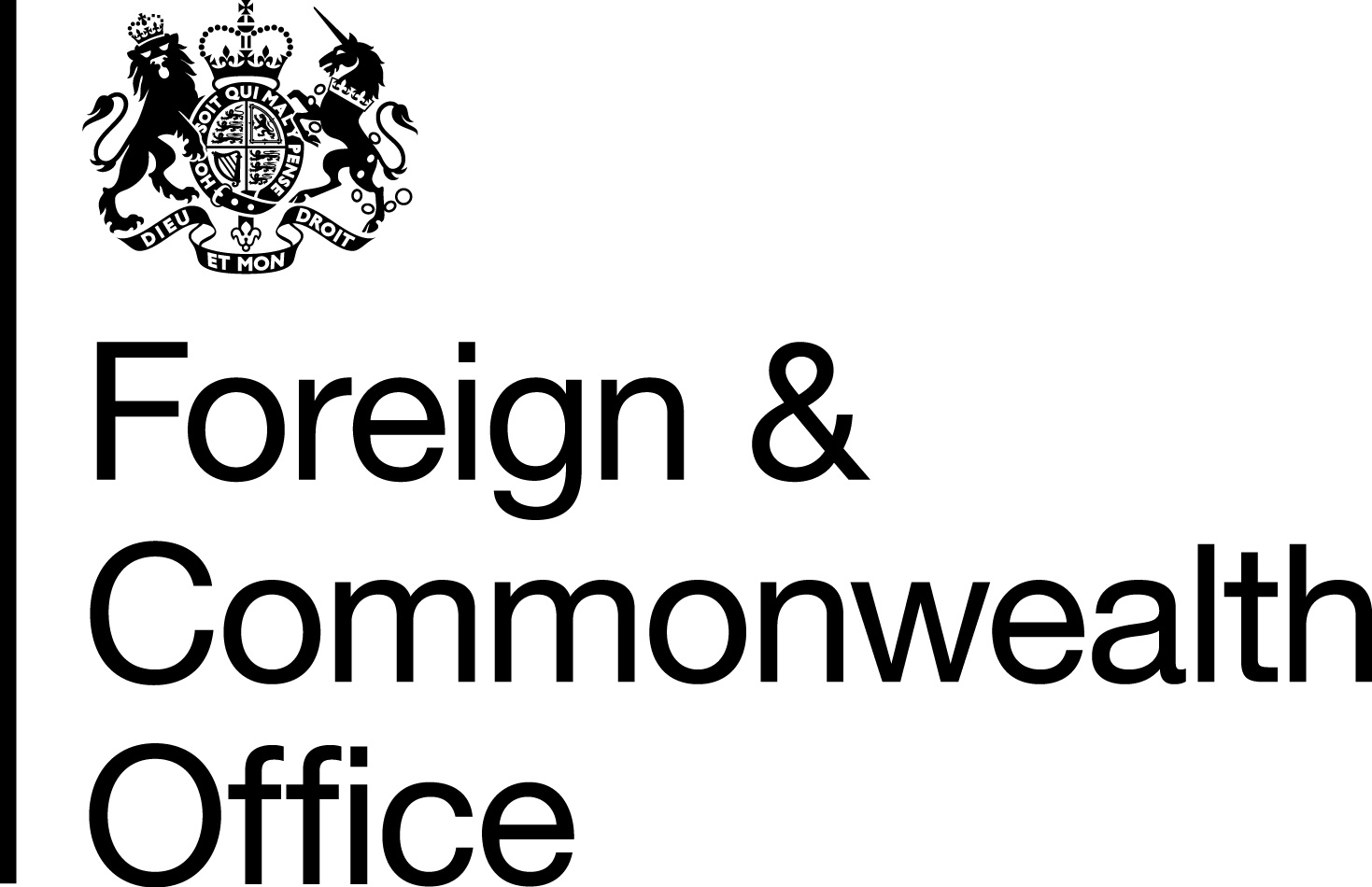 PROJECT PROPOSAL FORMFor projects between £5k and £80k* To be completed by the PostPart A:  To be completed by the Project ImplementerPart B: To be completed by PostUseful links:Programme Office:  	http://ubs.sharepoint.fco.gov.uk/sites/ops/OU/SPF_Office/default.aspxCorporate Procurement: http://ubs.sharepoint.fco.gov.uk/sites/finance/procurement/default.aspxComms & Engagement:	http://restricted.sharepoint.fco.gov.uk/sites/comms/default.aspxProject TitleWhich Programme is the funding being sought from *Insert fund nameProject Code * To be added once the Project has been approved and the code is provided by the Programme TeamIs the Project ODA eligible *      Yes/NoODA Codes *To be added by Post using guidance in Annex 2 and 3 of “OECD’s ODA Reporting Guidance”.Input Sector CodeODA Codes *To be added by Post using guidance in Annex 2 and 3 of “OECD’s ODA Reporting Guidance”.Channel of Delivery CodeODA Codes *To be added by Post using guidance in Annex 2 and 3 of “OECD’s ODA Reporting Guidance”.Project TitlePurposeThis must be NO MORE than one sentence, clearly setting out the “change” to be deliveredShort Project SummaryIn no more than 200 words explain what the project plans to achieve and how (setting out how the Outputs will deliver the Purpose/Objective, and how the activities will deliver each relevant Output), and what difference will it make on the ground over the next few years?This question will be looked at again during any Evaluation of this project, and when an Impact Report is done. The success of the project will largely be judged on what is said hereCostWhat is the TOTAL cost of the Project Of this total, please detail the cost to the FCO and, if relevant the cost to co-fundersPlease note project funds are paid quarterly in arrears.FY16/17£££CostWhat is the TOTAL cost of the Project Of this total, please detail the cost to the FCO and, if relevant the cost to co-fundersPlease note project funds are paid quarterly in arrears.Cost to FCO£Cost to Co-funders£CostWhat is the TOTAL cost of the Project Of this total, please detail the cost to the FCO and, if relevant the cost to co-fundersPlease note project funds are paid quarterly in arrears.TimingPlanned start date:Planned completion date:PLEASE ATTACH A FULL ACTIVITY BASED BUDGET (in Excel).  Proposals without an activity based budget will not be consideredThe Activity Based Budget must match the activities and timings set out belowPLEASE ATTACH A FULL ACTIVITY BASED BUDGET (in Excel).  Proposals without an activity based budget will not be consideredThe Activity Based Budget must match the activities and timings set out belowPLEASE ATTACH A FULL ACTIVITY BASED BUDGET (in Excel).  Proposals without an activity based budget will not be consideredThe Activity Based Budget must match the activities and timings set out belowPLEASE ATTACH A FULL ACTIVITY BASED BUDGET (in Excel).  Proposals without an activity based budget will not be consideredThe Activity Based Budget must match the activities and timings set out belowPLEASE ATTACH A FULL ACTIVITY BASED BUDGET (in Excel).  Proposals without an activity based budget will not be consideredThe Activity Based Budget must match the activities and timings set out belowImplementing Agency Name; Address; Telephone Numbers; Email; WebsiteWill the Implementing Partner be sub-contracting any other agencies to carry out elements of the project activities?  If Yes, please provide detailsGood procurement procedures must be followed – please refer to Annex C of the FCO Grant ContractYes/NoProject Plan Based on the information provided in the Summary, use the table below to set out the Purpose, Outputs and Activities to be delivered.  Give the Indicator(s) of Success for the Purpose, along with the Baseline information, what the target to be reached is, and when it will be delivered by, along with milestones (checkpoints) at which progress will be measured.  This will allow you to monitor and measure progress throughout the Project, and provide clear evidence of the Project’s successThen list the Outputs and the Activities that will be needed to deliver them.  You can, if you wish, add Indicators at the Output level.Indicator = what will be measured (eg the number of people who will be trained; the increase in positive perceptions of an issue)Baseline = the current status (eg no training exists; current perceptions are x% positive)Sources = where will the information on the baseline data and targets come from (eg data from research carried out by the implementer; open source data)Milestones = the key points at which progress will be tracked (can be specific dates/events or the regular quarterly reports – but provide indicative dates for the latter)Target = what the project will deliver (eg 100 people trained;  50% increase in positive perceptions)Date = the date by which the output will be deliveredProject Plan Based on the information provided in the Summary, use the table below to set out the Purpose, Outputs and Activities to be delivered.  Give the Indicator(s) of Success for the Purpose, along with the Baseline information, what the target to be reached is, and when it will be delivered by, along with milestones (checkpoints) at which progress will be measured.  This will allow you to monitor and measure progress throughout the Project, and provide clear evidence of the Project’s successThen list the Outputs and the Activities that will be needed to deliver them.  You can, if you wish, add Indicators at the Output level.Indicator = what will be measured (eg the number of people who will be trained; the increase in positive perceptions of an issue)Baseline = the current status (eg no training exists; current perceptions are x% positive)Sources = where will the information on the baseline data and targets come from (eg data from research carried out by the implementer; open source data)Milestones = the key points at which progress will be tracked (can be specific dates/events or the regular quarterly reports – but provide indicative dates for the latter)Target = what the project will deliver (eg 100 people trained;  50% increase in positive perceptions)Date = the date by which the output will be deliveredProject Plan Based on the information provided in the Summary, use the table below to set out the Purpose, Outputs and Activities to be delivered.  Give the Indicator(s) of Success for the Purpose, along with the Baseline information, what the target to be reached is, and when it will be delivered by, along with milestones (checkpoints) at which progress will be measured.  This will allow you to monitor and measure progress throughout the Project, and provide clear evidence of the Project’s successThen list the Outputs and the Activities that will be needed to deliver them.  You can, if you wish, add Indicators at the Output level.Indicator = what will be measured (eg the number of people who will be trained; the increase in positive perceptions of an issue)Baseline = the current status (eg no training exists; current perceptions are x% positive)Sources = where will the information on the baseline data and targets come from (eg data from research carried out by the implementer; open source data)Milestones = the key points at which progress will be tracked (can be specific dates/events or the regular quarterly reports – but provide indicative dates for the latter)Target = what the project will deliver (eg 100 people trained;  50% increase in positive perceptions)Date = the date by which the output will be deliveredProject Plan Based on the information provided in the Summary, use the table below to set out the Purpose, Outputs and Activities to be delivered.  Give the Indicator(s) of Success for the Purpose, along with the Baseline information, what the target to be reached is, and when it will be delivered by, along with milestones (checkpoints) at which progress will be measured.  This will allow you to monitor and measure progress throughout the Project, and provide clear evidence of the Project’s successThen list the Outputs and the Activities that will be needed to deliver them.  You can, if you wish, add Indicators at the Output level.Indicator = what will be measured (eg the number of people who will be trained; the increase in positive perceptions of an issue)Baseline = the current status (eg no training exists; current perceptions are x% positive)Sources = where will the information on the baseline data and targets come from (eg data from research carried out by the implementer; open source data)Milestones = the key points at which progress will be tracked (can be specific dates/events or the regular quarterly reports – but provide indicative dates for the latter)Target = what the project will deliver (eg 100 people trained;  50% increase in positive perceptions)Date = the date by which the output will be deliveredProject Plan Based on the information provided in the Summary, use the table below to set out the Purpose, Outputs and Activities to be delivered.  Give the Indicator(s) of Success for the Purpose, along with the Baseline information, what the target to be reached is, and when it will be delivered by, along with milestones (checkpoints) at which progress will be measured.  This will allow you to monitor and measure progress throughout the Project, and provide clear evidence of the Project’s successThen list the Outputs and the Activities that will be needed to deliver them.  You can, if you wish, add Indicators at the Output level.Indicator = what will be measured (eg the number of people who will be trained; the increase in positive perceptions of an issue)Baseline = the current status (eg no training exists; current perceptions are x% positive)Sources = where will the information on the baseline data and targets come from (eg data from research carried out by the implementer; open source data)Milestones = the key points at which progress will be tracked (can be specific dates/events or the regular quarterly reports – but provide indicative dates for the latter)Target = what the project will deliver (eg 100 people trained;  50% increase in positive perceptions)Date = the date by which the output will be deliveredProject Purpose/ObjectiveProject Purpose/ObjectiveProject Purpose/ObjectiveProject Purpose/ObjectiveProject Purpose/ObjectiveIndicator(s)BaselineSourcesMilestonesTarget & Datee.g.  Number of staff trained and certified0Ministry of Home Affairs Human Resources Departmentx.x.2015 When course content agreedx.x.2015 When first course deliveredetc...100 staff trained and certified by ...Output 1:  Output 1:  Output 1:  Output 1:  Output 1:  Activities linked to Output 11.11.21.3etc..1.11.21.3etc..1.11.21.3etc..1.11.21.3etc..Output 2:  Output 2:  Output 2:  Output 2:  Output 2:  Activities linked to Output 22.12.22.3etc..2.12.22.3etc..2.12.22.3etc..2.12.22.3etc..Output 3:  Output 3:  Activities linked to Output 33.13.23.3Etc..ADD MORE LINES AS NEEDEDADD MORE LINES AS NEEDEDSustainability How will the project ensure benefits are sustained once the project funding ends?RisksWhat are the key risks in implementing this project and how are you going to manage themAdd more lines as requiredYou should also think here about when risks should be escalatedRiskImpact Low/Medium/ HighLike-lihoodL/M/HManagementHow will the risk be managed and monitored, what are the mitigating actions, and who is the risk ownerEscalation PointAt what stage will the management of this risk need to be escalated RisksWhat are the key risks in implementing this project and how are you going to manage themAdd more lines as requiredYou should also think here about when risks should be escalatedRisksWhat are the key risks in implementing this project and how are you going to manage themAdd more lines as requiredYou should also think here about when risks should be escalatedRisksWhat are the key risks in implementing this project and how are you going to manage themAdd more lines as requiredYou should also think here about when risks should be escalatedStakeholdersWho are the people or groups with an interest in this project and who will be affected by it and/or can influence its success either positively or negatively?  How will you manage your engagement with themAdd more lines as requiredStakeholdersInterestL/M/HInfluenceL/M/HEngagement / Communications plan(How to engage, how often and who by/who to)OwnerStakeholdersWho are the people or groups with an interest in this project and who will be affected by it and/or can influence its success either positively or negatively?  How will you manage your engagement with themAdd more lines as requiredStakeholdersWho are the people or groups with an interest in this project and who will be affected by it and/or can influence its success either positively or negatively?  How will you manage your engagement with themAdd more lines as requiredStakeholdersWho are the people or groups with an interest in this project and who will be affected by it and/or can influence its success either positively or negatively?  How will you manage your engagement with themAdd more lines as requiredSignature of Implementing Agency Lead ContactDateWhat Programme or CBP Objective  does this project help meet ProgrammeWhat Programme or CBP Objective  does this project help meet CBPHow will this project help to deliver that Objective Contact name and details at PostIn addition to the “need for the Project” set out above, what benefit will the Project deliver for the UK?Please note that if the Project is ODA eligible the primary purpose of the Project must be the development of the host country. How have lessons learned from previous similar projects been taken into consideration in the development of this ideaWhat consideration has been given to an exit strategy to ensure that the project does not create dependence?  Please provide detailsThe ImplementerProvide details of any previous work with the Implementing Agency, and relevant background information on financial, reputational, organisational etc issuesCross Cutting Issues What additional impact will the project have on issues such as the environment, diversity and human rights?Please note both positive and negative possible impactsCross Cutting Issues What additional impact will the project have on issues such as the environment, diversity and human rights?Please note both positive and negative possible impactsFor ODA projects:  Are you satisfied that the proposed activity is likely to contribute to a reduction in poverty?  For ODA projects:  Are you satisfied that the proposed activity is likely to contribute to a reduction in poverty?  Yes / No.  Please explain briefly how.For ODA projects:  Are you satisfied that the proposed activity will promote gender equality? If this is not possible, are you satisfied it will not contribute to further gender inequality?For ODA projects:  Are you satisfied that the proposed activity will promote gender equality? If this is not possible, are you satisfied it will not contribute to further gender inequality?Yes / No.  Please include examples where possible.Human rights (HR) assessment  For projects in the security and justice sectors: Have you completed an assessment under the Overseas Security & Justice Assistance Guidance?Human rights (HR) assessment  For projects in the security and justice sectors: Have you completed an assessment under the Overseas Security & Justice Assistance Guidance?Yes / NoPlease summarise the results including the key risks and mitigation measures and overall ratingPlease summarise the results including the key risks and mitigation measures and overall ratingFor other projects: Do you consider that there is a serious risk that the assistance might directly or significantly contribute to a violation of human rights and/or IHL?  For other projects: Do you consider that there is a serious risk that the assistance might directly or significantly contribute to a violation of human rights and/or IHL?  If YES what is the risk:CHECKLISTCHECKLISTCHECKLISTConsultancy Value ProgrammeAre consultants being used in the delivery of this Project?  If yes, please ensure that you check the requirements within the CVP on Corporate Procurement Group’s Sharepoint siteConsultancy Value ProgrammeAre consultants being used in the delivery of this Project?  If yes, please ensure that you check the requirements within the CVP on Corporate Procurement Group’s Sharepoint siteYes/NoMarketing & Advertising FreezeWill elements of the Project include Marketing or Advertising products and services that are externally procured i.e. will incur cost to FCO. If yes, refer to the guidance on the Comms & Engagement Sharepoint site and complete the necessary clearance formsMarketing & Advertising FreezeWill elements of the Project include Marketing or Advertising products and services that are externally procured i.e. will incur cost to FCO. If yes, refer to the guidance on the Comms & Engagement Sharepoint site and complete the necessary clearance formsYes/NoTV & Film ProductionIs the project producing any television programmes or films (including documentaries)? If yes, you must seek approval from the relevant junior minister’s private office.TV & Film ProductionIs the project producing any television programmes or films (including documentaries)? If yes, you must seek approval from the relevant junior minister’s private office.Yes/NoAdvance PaymentsWill the implementer require payments in advance? If Yes, please complete the Advance Payment request Form (Programme Office’s Sharepoint site) as early as possible.  Please note, advance payments will ONLY be made where there is a clear justificationAdvance PaymentsWill the implementer require payments in advance? If Yes, please complete the Advance Payment request Form (Programme Office’s Sharepoint site) as early as possible.  Please note, advance payments will ONLY be made where there is a clear justificationYes/No Open competitionHas the project been part of an open Bidding Round or Tender process?  If not you should refer to your programme team in the first instance to make sure you comply with competition requirements.Open competitionHas the project been part of an open Bidding Round or Tender process?  If not you should refer to your programme team in the first instance to make sure you comply with competition requirements.Yes/NoGiftingWill any of the goods procured during the project become the property of the implementer or beneficiary? If Yes, please consult the Gifting & Granting Guidance (Programme Office’s Sharepoint site).  Please note, goods purchased during a project will usually remain the property of HMG and will need to be disposed of in accordance with guidance GiftingWill any of the goods procured during the project become the property of the implementer or beneficiary? If Yes, please consult the Gifting & Granting Guidance (Programme Office’s Sharepoint site).  Please note, goods purchased during a project will usually remain the property of HMG and will need to be disposed of in accordance with guidance Yes/NoContractThere must be a signed contract in place between FCO and the implementer, prior to any activities commencing.  Please ensure that the implementer is aware of the content of the Contract well in advance of having to sign.  Please refer to guidance on Grant Contracts (Programme Office’s Sharepoint site). If the project is being implemented by a commercial organisation/ business, please see CPG’s Sharepoint site for guidance on Commercial Contracts.ContractThere must be a signed contract in place between FCO and the implementer, prior to any activities commencing.  Please ensure that the implementer is aware of the content of the Contract well in advance of having to sign.  Please refer to guidance on Grant Contracts (Programme Office’s Sharepoint site). If the project is being implemented by a commercial organisation/ business, please see CPG’s Sharepoint site for guidance on Commercial Contracts.Due DiligenceReasonable checks must be made on the potential implementing organisation prior to initiating the project and your findings recorded (see Programme Office Sharepoint site). Please confirm that  checks will be / have been carried out.Due DiligenceReasonable checks must be made on the potential implementing organisation prior to initiating the project and your findings recorded (see Programme Office Sharepoint site). Please confirm that  checks will be / have been carried out.Can this project be referred to publicly, or are there sensitivities that would preclude publicity.If public, please provide an unclassified form of words describing the project, which can be used in briefing materials.Comments from policy lead either geographical or thematicDoes the project have your support?Date of Post Programme Board at which the bid was approvedComments from Post Programme Board[Note: All bids must be appraised by the Post Programme Board]Include here, information on why the Project was approved, plus any conditions that were attached.Signature of Board Chair DateComments from London Programme Board (if applicable)Date